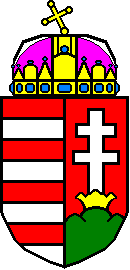 PEST VÁRMEGYEI KORMÁNYHIVATAL   Jelentkezési lap a hivatásos gondnokok képzésére(2023.)(Nyomtatott nagybetűkkel kérjük kitölteni!)A képzésre jelentkező neve: _________________________________________________________Születési neve: ____________________________________________________________________Születési helye és ideje: ____________________________________________________________Anyja neve: ______________________________________________________________________Lakcíme: _________________________________________________________________________Értesítési címe: ___________________________________________________________________E-mail címe:  _____________________________________________________________________Telefonszáma: ____________________________________________________________________Iskolai végzettsége, képesítése: _____________________________________________________ A képzés díjának befizetését igazoló számlát az alábbi névre és címre kérem kiállítani: név: ____________________________________________________________________________cím: ____________________________________________________________________________ A jelentkezési lap aláírásával hozzájárulok, hogy adataimat a Pest Vármegyei Kormányhivatal és Budapest Főváros Kormányhivatala a hivatásos gondnokképzés és nyilvántartás céljából kezelje.Kelt: ________________________________	____________________________		          jelentkező aláírásaA jelentkezési lap benyújtásának határideje: 2023. október 10.A jelentkezési laphoz csatolni kell a középfokú vagy felsőfokú végzettséget igazoló okirat fénymásolatát!